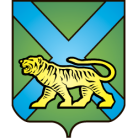 ТЕРРИТОРИАЛЬНАЯ ИЗБИРАТЕЛЬНАЯ КОМИССИЯ
ГОРОДА УССУРИЙСКАРЕШЕНИЕг. Уссурийск
Об определении количествапереносных ящиков для голосованиядля организации голосования вне помещения на дополнительных выборах депутатовДумы Уссурийского городскогоокруга по одномандатным избирательным округам № 4 и № 9, назначенных на 26 августа 2018 года	В соответствии с частью 6 статьи 77 Избирательного кодекса Приморского края, руководствуясь постановлением Центральной избирательной комиссии Российской Федерации от 29 января 2014 года             № 214/1405-6 «О нормативах технологического оборудования участковых комиссий при проведении выборов, референдумов в Российской Федерации» территориальная избирательная комиссия города Уссурийска РЕШИЛА:Определить   количество переносных ящиков для голосования для организации голосования вне помещения на дополнительных выборах депутатов Думы Уссурийского городского округа по одномандатным избирательным округам № 4 и № 9, назначенных на 26 августа 2018 года              с учетом числа зарегистрированных избирателей:с числом избирателей до 501 избирателя – один переносной ящик для голосования;с числом избирателей от 501 до 1001 избирателя – два переносных ящика для голосования;с числом избирателей более 1000 избирателя –три переносных ящика для голосования.Направить настоящее решение в участковые избирательные комиссии избирательных участков №№ 2828, 2830, 2832, 2833, 2840, 2841, 2842, 2843, 2844, 2845, 2861. Разместить настоящее решение на официальном сайте администрации Уссурийского городского округа в разделе «Территориальная избирательная комиссия города Уссурийска» в информационно-телекоммуникационной сети «Интернет».Председатель комиссии					             О.М. МихайловаСекретарь комиссии						                   Н.М. Божко02 августа 2018 года                      № 103/767